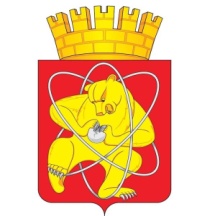 Муниципальное образование «Закрытое административно – территориальное образование  Железногорск Красноярского края»АДМИНИСТРАЦИЯ ЗАТО г. ЖЕЛЕЗНОГОРСКПОСТАНОВЛЕНИЕ     12.12.2019                                                                                                                                              509 Иг. ЖелезногорскОб условиях приватизации нежилого помещения № 70 по ул. Свердлова, д. 7Руководствуясь Федеральным законом от 21.12.2001 № 178-ФЗ                 «О приватизации государственного и муниципального имущества»,                      на основании пунктов 1.5.2, 3.2.4 решения городского Совета ЗАТО Железногорск  от 29.06.2006 № 14-72Р «Об утверждении Положения о порядке и условиях приватизации муниципального имущества на территории ЗАТО Железногорск Красноярского края», решения Совета депутатов ЗАТО                  г. Железногорск от 26.11.2019 № 48-275Р «О согласовании Плана приватизации муниципального имущества – нежилого помещения № 70, расположенного по адресу: Красноярский край, ЗАТО Железногорск, г. Железногорск,                      ул. Свердлова, д. 7»,ПОСТАНОВЛЯЮ:	1. Осуществить приватизацию муниципального имущества – нежилого помещения № 70, расположенного по адресу: Красноярский край, ЗАТО Железногорск, г. Железногорск, ул. Свердлова, д. 7  со следующими условиями:- Способ приватизации – аукцион;- Начальная цена  – 3 367 200,00 рублей;- Задаток – 673 440,00 рублей;- Шаг аукциона – 168 000,00 рублей.2. Утвердить прилагаемый План приватизации муниципального имущества – нежилого помещения № 70, расположенного по адресу: Красноярский край, ЗАТО Железногорск, г. Железногорск, ул. Свердлова, д. 7.3. Комитету по управлению муниципальным имуществом Администрации ЗАТО г. Железногорск (Н.В. Дедова):3.1. Разместить на официальном сайте Российской Федерации в сети «Интернет» для размещения информации о проведении торгов, определенном Правительством Российской Федерации, настоящее постановление в течение десяти дней со дня вступления его в силу.3.2. Разместить на официальном сайте Российской Федерации в сети «Интернет» для размещения информации о проведении торгов, определенном Правительством Российской Федерации информационное сообщение о продаже муниципального имущества в срок, установленный законом.3.3. Осуществить действия по организации и проведению продажи указанного объекта в соответствии с утвержденным планом приватизации.3.4. Привлечь для организации продажи указанного объекта                       ЗАО  «Сбербанк - Автоматизированная система торгов»,  включенное в Перечень юридических лиц для организации продажи государственного и муниципального имущества в электронной форме, утвержденный распоряжением Правительства Российской Федерации от 04.12.2015 № 2488р.3.5. Разместить на официальном сайте Российской Федерации в сети «Интернет» для размещения информации о проведении торгов, определенном Правительством Российской Федерации информационное сообщение об итогах продажи муниципального имущества в срок, установленный законом.3.6. Обеспечить размещение на официальном сайте муниципального образования «Закрытое административно-территориальное образование Железногорск Красноярского края» в информационно-телекоммуникационной сети «Интернет» информационное сообщение о продаже муниципального имущества и об итогах его продажи в срок, установленный законом.4. Отделу общественных связей Администрации ЗАТО г. Железногорск     (И.С. Пикалова) разместить настоящее постановление на официальном сайте муниципального образования «Закрытое административно-территориальное образование Железногорск Красноярского края» в информационно-телекоммуникационной сети «Интернет»  в течение десяти дней со дня вступления его в силу. 5. Контроль над исполнением настоящего постановления  возложить на первого заместителя Главы ЗАТО г. Железногорск по вопросам жилищно-коммунального хозяйства  С.Е. Пешкова.6. Настоящее постановление вступает в силу с момента его подписания.							       Приложение                                                                               УТВЕРЖДЕН                						      постановлением Администрации					                          ЗАТО г. Железногорск                                                                                от 12.12.2019  № 509 ИПЛАН ПРИВАТИЗАЦИИмуниципального имущества –  нежилого помещения № 70, расположенного по адресу: Российская Федерация, Красноярский край, ЗАТО Железногорск,  г.Железногорск, ул. Свердлова, д. 7.Основные характеристики объекта1.1. Наименование объекта – нежилое помещение;1.2. Адрес объекта – Российская Федерация, Красноярский край, ЗАТО Железногорск, г. Железногорск, ул. Свердлова, д. 7, пом. 70;1.3. Год ввода в эксплуатацию – 1963 г.;1.4. Площадь – 310,8 кв.метров;1.5. Назначение – нежилое;Начальная цена объекта с учетом НДС –  3 367 200,00 рублей.Расходы по приватизации, всего –   1 548,31 рублей.в т.ч.:  техническая инвентаризация – 0,00 рублей.             оценка рыночной стоимости –  1 548,31 рублей.    1.7. Задаток –  673 440,00 рублей.1.8. Шаг аукциона – 168 000,00 рублей.Условия и порядок приватизации2.1.   Способ приватизации – аукцион в электронной форме.Форма подачи предложения о цене приватизируемого имущества - открытая в ходе торгов.Условия участия  в  аукционе,  порядок  проведения аукциона,  определение  победителя и заключение договора.Подача претендентами заявки на участие в аукционе осуществляется путем заполнения ее электронной формы, размещенной в открытой для доступа неограниченного круга лиц части электронной площадки с приложением электронных образов документов, заверенных электронной подписью претендента либо лица, имеющего право действовать от имени претендента,  в сроки и порядке, указанные в информационном сообщении.Внесение претендентами задатка, обеспечивающего оплату приобретаемого на аукционе имущества,  осуществляется  в срок, указанный в информационном сообщении и в порядке, определенном регламентом электронной площадки.Шаг аукциона – 168 000 (сто шестьдесят восемь тысяч) рублей 00 копеек.Критерий выявления победителя: наибольшая цена, предложенная покупателем за приватизируемый объект.По итогам аукциона конкурсной (аукционной) комиссией подписывается протокол. Данный протокол удостоверяет право победителя аукциона на заключение договора купли-продажи имущества.Договор купли-продажи заключается в течение пяти рабочих дней с даты подведения итогов аукциона.Порядок оплаты.Перечисление денежных средств в счет оплаты приватизируемого муниципального имущества осуществляется покупателем  в размере, порядке  и сроки, указанные в договоре купли-продажи муниципального имущества, но не позднее 10 рабочих дней со дня заключения договора купли-продажи муниципального имущества.Покупатель обязан возместить отдельно от стоимости приобретаемого имущества 1 548 (одну тысячу пятьсот сорок восемь) рублей 31 копейку.Передача имущества победителю аукциона и оформление прав собственности.Передача имущества победителю аукциона осуществляется по акту приема-передачи в течение пяти календарных дней с момента полной оплаты за приобретенное на аукционе имущество.Оформление перехода права собственности осуществляется в течение пяти рабочих  дней после полной оплаты за приобретенное имущество.Расходы, связанные с регистрацией перехода права собственности на приобретенное имущество несет покупатель.Приложение: акт оценки – 1л.Дата рассмотрения комиссией«24» октября 2019 г.АКТ ОЦЕНКИмуниципального имущества – нежилого помещения, расположенногопо адресу: Российская Федерация, Красноярский край  ЗАТО Железногорск,             г. Железногорск, ул. Свердлова, д. 7, пом. 70.          Начальная цена объекта с учетом НДС – 3 367 200 (три миллиона триста шестьдесят семь тысяч двести) рублей 00 копеек.           Оценка рыночной стоимости Объекта была произведена независимым  оценщиком - Обществом с ограниченной ответственностью «Аналитик Центр» (ООО «Аналитик Центр»).Дата рассмотрения комиссией - «24» _октября_ 2019 г.	        Глава  ЗАТО г. Железногорск                      И.Г. Куксин                 Председатель комиссии по приватизации  Проскурнин С.Д.Члены комиссииБелоусова Ю.А.Белошапкина Н.Ф.Дедова Н.В.Захарова О.В.Лапенков В.В.СОГЛАСОВАНОСергейкин А.А.решением  Совета депутатовСоловьева Н.И.ЗАТО г. ЖелезногорскШаповалова Г.А.«26»_ноября_ 2019 г. № 48-275РШаранов С.Г.Приложение № 1к плану приватизациимуниципального имущества – нежилого помещения, расположенного  по адресу: Российская Федерация, Красноярский край, ЗАТО Железногорск,  г. Железногорск, ул. Свердлова, д. 7, пом. 70.   ОбъектБалансовая стоимость, руб.Износ, руб.Остаточная стоимость, руб.Рыночная  стоимость, руб. (без учета НДС)Нежилое помещение, г. Железногорск,  ул. Свердлова, д.7, пом. 701 430 927,747631 211,60799 716,142 806 000,00